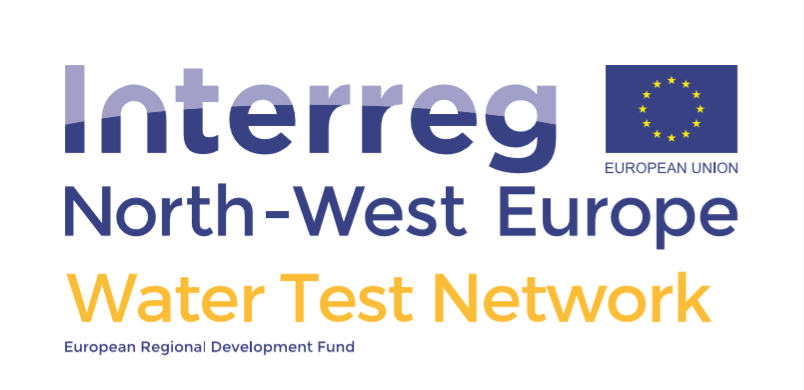 Water Test Network Stage 1 Application FormWater Test NetworkVersion 0.1September 2018Scottish Water Horizons LtdGeneral Details formPlease make sure the following document is completed and attached to your application. 	SME declaration & De-minims declaration *Please be aware that the information provided can be published on the Water Test Network website.All information provided in this application form will be used under the lawful basis of Legitimate Interest to review the eligibility of the application and facilitate communication between the Water Test Network project and the SME. Further information on the lawful basis and the privacy policy of each project partner can be found on the project website http://www.nweurope.eu/projects/project-search/water-test-network/*Submission date*Company nameCountry (Country where the company is registered)City(City where the company is registered)Address(Address where the company is registered)Contact Person name(Contact person for funding application)Phone (Phone details of contact person)Email(email details of contact person)*Name of product *Description of product(Please describe the product for which you seek support through this funding call, highlighting the innovativeness and TRL of the product, max. 400words)*Support package(Please describe what support you are looking to get from the project and what does success look like, include your first and second choice of test centre, max. 300 words)Support:*Target Industry of product(Please state the target industry of your product described above)